Career Objective:To lead an active role in the Aviation field and to serve the best for organization with my skills and experience.Profile Summary:   I M.Tulasiram Completed Aircraft Maintenance Engineering from IAME Approved by  Director General of Civil Aviation (DGCA, INDIA) equivalent to ICAO Type-2 standards Airframe and Power plant (Engines). 
I have 14 years 01 month aviation experience on General Aviation commercial aircraft, and or heavy jet aircraft with the tasks, duties and responsibilities focusing on Plan, perform and coordinate all operation, modifications, inspections, maintenance, and servicing of aircraft structural parts, thrust reversals. Improvise to tooling and methods as required to complete jobs. Certify all work performed. Keep abreast of and assure compliance with all applicable regulatory authorities of DGCA, EASA part 145 requirements and GCAA civilian regulations, and manufacturer’s requirements pertaining to maintenance and modification of aircraft. Assist in performing maintenance on ground support equipment. Must meet / maintain minimum tool inventory requirements. Educational Qualification:  Graduation, Discipline, College/university name, Year of passingCompleted 3 years of Aircraft Maintenance Engineering (A & C) equivalent to ICAO TYPE II standards,approved by Director General of Civil Aviation (D.G.C.A,INDIA) from Institute of Aircraft Maintenance Engineering, Secunderabad, INDIA in the year 1997-2000.Completed 10+2 (Higher Secondary School) on 1997 from State Board of intermediate Education, AP, India.Completed 10th (Secondary School Certificate) on 1994 from State Board of Secondary Education, Andhra Pradesh, Hyderabad, India.Completed Bachelor Of Commerce, on 2004 from Andhra University, Visakhapatnam, Andhra Pradesh, India.Pursuing Master of Business Administration (Marketing) from Pondicherry university, Pondicherry, India.Total Aeronautical Experience 14 Years and 01 MonthPresently Working as a Lead Engineer in QuEST-Global Engineering Private Limited, Bangalore, India (May 2007 – May 2016)Aftermarket Services - Rolls Royce ODC (Aircraft Engines) from 08-05-2014 to 30-05-2016Job Description:Aftermarket Services Technical Support for Rolls Royce customers in Rolls Royce ODC (AMS), Bangalore.A380 Concessions -Airbus ODC (Wing and Pylon Design Center) from 18-06-2012 to 07-05-2014Job Description:Current Responsibilities as a Lead Engineer - A380 Concessions Program Technical Support for Airbus UK in Airbus ODC (Wing and Pylon Design Center), BangaloreApproved Aircraft Engineer, Aero Structures Middle East Services, MRO, Dubai, UAE.(May 2007 – June 2012)I worked as Approved Aircraft Structural Engineer and Approved Aircraft Stores In charge in Aero Structures Middle East Services (A joint venture set up by Air France Industries KLM E&M and Aircelle Safran Group) in Jebel Ali free zone (Dubai, UAE), since 02-05-07 to 30-06-2012 (5 Years 2 Months) on Airbus A-320/A-330/A-340 (Nacelles) and BOEING B-777 (Nacelles). Job description:Aircraft Structures Technician:Good knowledge of Aircraft Documentation (Updating quality control manual, Aircraft Engine Log books, Routine Job Cards,  Manufacturers Manuals(CMM, AMM, SRM, Service Bulletins, Airworthiness Directives)Fabrication of Aircraft structural parts. Operated precision measuring gages and alignment fixtures. Mixed and applied primers and paints to aircraft surfaces (Includes paint removal, sanding, blasting, stripper material, masking and preparation for painting on variety of textures). Applied corrosion control treatment to aircraft metals. Application of different types of Sealants, Dow corning’s, RTV, EA. In different Structural and composite areas. Maintained facilities for storage of flammable and hazardous materials. Fabricated, installed and maintained sheet-metal components. Assisted in rigging flight control systems. Repaired discrepancies. Performed scheduled and unscheduled maintenance and inspections. Carried out Repairs, Removals, Modifications, on Airbus A-320/ A-330/ A-340 (Nacelles) and BOEING B-777 Thrust Reversals pivot doors according to “DIP” (Door Implementation Programme) service bulletins, composite repairs on the Thrust Reversal pivot doors, C-Ducts implementing technical variance documents (TV’s).Ability to set up and use all pneumatic huck guns, squeezing guns and standard rivet guns, and drill motors guns, grinding tools etc.Operating machines of bending, cutting, crimping for sheet metal.Composite repairs carrying out on Engine intake cowls, Thrust Reversals C-Ducts, Pivot doors of Airbus A-330, A-340, and Boeing B-777 Aircrafts.Aircraft Stores Incharge:All tasks related to stores (commercial, bonded, quarantine, consumables) handled successfully.Following the Company's Quality Control Manual Procedures.Updating the stock on daily basis in Organization ERP software.Updating the scheduled Stock inventory for Every 3 Months.Aircraft parts receiving, and proper documentation.Aircraft parts issuing to engineering department as per the part list preparation by the EASA approved engineer, licensed engineer and shop supervisor. Aircraft parts, components packing and sending to OEM for overhaul.All schedule tasks completing before EASA and GCCA AUDITS for renewal of company's approval.Perform receiving inspections on all incoming & outgoing aircraft materials, components & parts.Ensure all aircraft material & parts that were recommended to be scrapped are properly destroyed to prevent re-use.Daily Surveillance inspections of the paint stores, consumables stores for proper storage conditions and Updating the daily check sheet for temperature conditions.Proficient in Organization ERP software.Worked in all tasks related to stores (commercial, bonded, quarantine, consumables) handled successfully and following the Company’s Quality Control Manual Procedures.Brief List of Key Projects Handled in AMES (Dubai-UAE):CFM 56-5A/5B Thrust Reversals (AIRBUS A-320)Trent 700 Thrust Reversals (AIRBUS A-330)Trent 500 Thrust Reversals and Fan Cowls (AIRBUS A-340)GE 90 Thrust Reversals (BOEING 777)Other Credentials:Training and Certification, career achievementTrained completed on 04-February-2010 in CFM56-5A/5B on A-320 aircraft from Air France industries.Trained Completed on 01-April-2008 on Trent 700 Pivoting Doors on A-330 Aircraft from Aircelle Europe ServicesTrained Completed on 23-June-2011 in NACELLE GE 90 BOEING 777 from Air France Industries.Trained on EWIS (Electrical Wiring and Interconnection System)Trained on First Aid at workplaceAircraft Technician, United Heli Charters Private Limited, Mumbai (UB-Air)(January 2006 – April 2007)I Worked As Aircraft Technician in United Heli Charters Private Limited Mumbai (UB-AIR) from 05-01-2006 to 25-04-2007 (15 months) on BELL 212 & 412 Helicopters. Job description:Carry out Daily Inspections, Scheduled Inspections, Changing of Oils, Greasing, and Fuelling.Carried out 25hours/50hrs/100hrs/150hrs/300hrs inspections Aircraft Maintenance Technician, Andhra Pradesh Aviation Academy, Aviation Division, Helicopter Wing, Government of Andhra Pradesh(January 2005 – December 2005)Worked as Aircraft Maintenance Technician, from 01-01-2005 to 31-12-2005 (12 months) on BELL-430 Helicopter on Allison Engines 250-C40B (Rolls Royce).Job description:Carry out Daily Inspections, Scheduled Inspections and Routine Inspections and Changing of Fluids, Greasing, Fueling, and removal & assembling of engineCarried out 25hours/50hrs/100hrs/150hrs/300hrs inspectionsAircraft Technician, Rajiv Gandhi Aviation Academy, Hyderabad, India (March 2003 – September 2004)Worked as Aircraft Technician for (18 months) on Super King Air b 200 aircraft and Cessna 152 and engines fitted with PT6A-42 & LYCOMING O-235.Job description:Carry out Daily Inspections, Scheduled Inspections. Changing of Oils, Greasing, Fuelling, and Removal & assembling of engine. Carried out 25hours/50hrs/100hrs/150hrs/300hrs inspectionsTrainee AME, Air India Limited, Mumbai, India (March 2000 – September 2001)Component Overhaul Division:  Worked from 22-03-2000 to 21-09-2000 (6 Months) period. Job description:Cabin Safety and Survival Equipment Group of CODUnder Carriage Group of CODSystems Control of COD Structural Repair Group Including Heat Treatment and Welding Group of CODMajor Maintenance Division: Completed Training from 22-09-2000 to 21-09-2001 (12 months) in Major Maintenance Division on Boeing 747-200/300/400, Airbus A300B4, A310-300 Aircrafts in Air India Ltd, Mumbai.Job Description: Worked under the guidance of Aircraft Maintenance Engineers on airframes and engines covering servicing, modifications, repair, replacements, test operation and various repairs & inspection of aircraft components/items of equipmentSkills:		Proficient in using Microsoft Office, including Word, PowerPoint, Excel, and Publisher.Have good English-language skills both verbal and written Capable of working under pressure and meet deadlines as scheduled with quality in workCapable of taking care of customer service activities and also front office managementPersonal ProfileDate of Birth	:	4th MAY 1979Marital Status	:	Married                                                                       Nationality                           	:	IndianGender	:	MaleLanguages known	:	English, Hindi & TeluguClick to send CV No & get contact details of candidate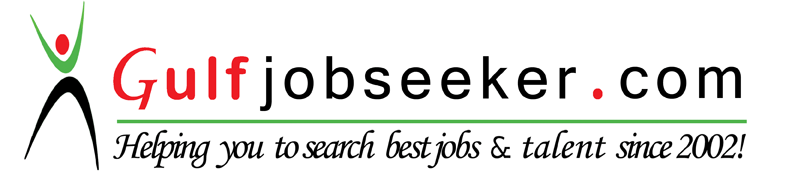 